Załącznik do ogłoszenia Wójta Gminy Ostróda o otwartym konkursie ofert z dnia 20 lipca 2015r.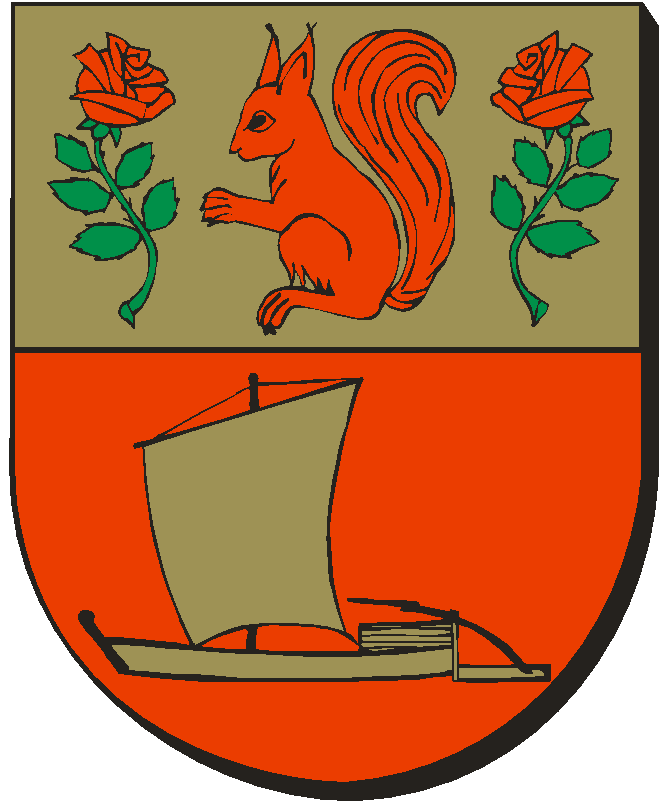 WYTYCZNEdla oferentów ubiegających się o dotację z budżetu Gminy Ostródana realizację zadania publicznego w ramach otwartego konkursu ofert w 2015 rokuOpracowała Aneta JanowiczStanowisko ds. Promocji GminySamorząd Gminy OstródaLipiec 2015Spis treściCZĘŚĆ I – INFORMACJE OGÓLNE1. Wprowadzenie........................................................................................................................32. Zadanie realizowane w ramach otwartego konkursu ofert ....................................................33. Rodzaj, forma i kwota środków przeznaczonych na  realizację zadania.............................. 34. Podmioty uprawnione do składania ofert...............................................................................45. Zasady składania ofert............................................................................................................46. Termin, miejsce składnia i otwarcia ofert...............................................................................57. Tryb rozpatrywania ofert.........................................................................................................58. Termin i warunki realizacji zadania........................................................................................69. Kryteria formalne i merytoryczne oceny ofert......................................................................8CZĘŚĆ II – ZAŁĄCZNIKI DO WYTYCZNYCHZałącznik nr 1 – Wzór oferty na realizację zadań Gminy OstródaZałącznik nr 2 – Wzór umowy na realizację zadań Gminy OstródaZałącznik nr 3 – Wzór sprawozdania końcowego z realizacji zadań Gminy Ostróda CZĘŚĆ I – INFORMACJE OGÓLNE1. WprowadzenieOpis zadania, wysokość środków publicznych przeznaczonych na realizację zadania, zasady przyznawania dotacji, termin i warunki realizacji oraz tryb i kryteria stosowane przy dokonywaniu wyboru ofert zawarte są w niniejszym dokumencie. Ma on za zadanie ułatwić Państwu tworzenie projektów i złożenie ofert na ich realizację ze środków budżetu gminy. Zawarte w nim założenia określone zostały i zatwierdzone przez Radę Gminy Ostróda 
w następujących dokumentach:- Roczny Program Współpracy Gminy Ostróda z organizacjami pozarządowymi i innymi podmiotami prowadzącymi działalność pożytku publicznego na rok 2015, przyjęty Uchwałą II/10/2014 Rady Gminy Ostróda z dnia 10 grudnia 2014r.- Wieloletnim Programie Współpracy Gminy Ostróda z organizacjami pozarządowymi i innymi podmiotami prowadzącymi działalność pożytku publicznego, przyjęty Uchwałą VII/28/11 z dnia 30 marca 2011r.Organizacje pozarządowe, tzw. III sektor, są ważnym partnerem władz samorządowych stymulującym rozwój naszej gminy. Silne organizacje pozarządowe 
są efektywnym partnerem w realizowaniu aktywnych polityk rynku pracy, dialogu społecznego, a także pobudzają aktywność i zaangażowanie mieszkańców. 2. Zadanie realizowane w ramach otwartego konkursu ofert.2.1. Samorząd Gminy Ostróda wspierać będzie w ramach otwartego konkursu ofert organizacje pozarządowe przy realizacji niżej wymienionego zadania:Ekologia i ochrona przyrody oraz ochrona dziedzictwa przyrodniczego. 3. Rodzaj, forma i kwota środków przeznaczonych na realizację zadania.Poniżej zamieszczona została informacja co do rodzaju i formy zadania 
w ramach otwartego konkursu ofert tzw. specyfikacja.  Komisja Konkursowa oceniać będzie spójność ofert składanych na zadanie z podaną poniżej specyfikacją. ZADANIE I Ekologia i ochrona przyrody oraz ochrona dziedzictwa przyrodniczegoCelem zadania jest ochrona przyrody oraz cohrona dziedzictwa przyrodniczego. Zadanie może być realizowane poprzez :edukację ekologiczną oraz propagowanie działań proekologicznych, przedsięwzięć związanych z ochroną przyrody;zagadnienia ochrony przyrody wśród dzieci i młodzieży, w tym opieki nad zwierzętami;inne formy propagowania informacji i wiedzy o stanie środowiska i możliwościach jego poprawy;organizację imprez propagujących walory przyrodnicze Gminy Ostróda;Wysokość środków przeznaczonych na realizację zadania* - 2 000,00Ważne: * wysokość środków zaplanowanych na realizację zadania określona jest na podstawie Uchwały Nr IV/19/2014 Rady Gminy Ostróda z dnia 29 grudnia 2014 r. w sprawie uchwalenia budżetu gminy Ostróda na 2015 r.4. Podmioty uprawnione do składania ofert :Zgodnie z ustawą o działalności pożytku publicznego i o wolontariacie do składania ofert uprawnione są następujące podmioty:organizacje pozarządowe,osoby prawne i jednostki organizacyjne działające na podstawie przepisów o stosunku Państwa do Kościoła Katolickiego w Rzeczypospolitej Polskiej, o stosunku Państwa 
do innych kościołów i związków wyznaniowych oraz o gwarancjach wolności sumienia 
i wyznania, jeżeli ich cele statutowe obejmują prowadzenie działalności pożytku publicznego,stowarzyszenia jednostek samorządu terytorialnego,spółdzielnie socjalne,spółki akcyjne i spółki z ograniczoną odpowiedzialnością oraz kluby sportowe.5. Zasady składania ofert :5.1 Podmioty uprawnione do udziału w postępowaniu konkursowym, składają pisemne   oferty na realizację zadania wg wzoru określonego w Rozporządzeniu Ministra Pracy 
i Polityki Społecznej z dnia 15 grudnia 2010 r. w sprawie wzoru oferty i ramowego wzoru umowy dotyczących  realizacji zadania publicznego oraz wzoru sprawozdania z wykonania tego zadania (Dz. U. z 2011r. Nr 6, poz. 25) (wzór oferty stanowi załącznik nr 1 do niniejszych Wytycznych).5.2 Formularz oferty można pobrać w Biurze Obsługi Interesanta Urzędu Gminy Ostróda, pok. 101 lub ze strony internetowej www.gminaostroda.pl zakładka/organizacje pozarządowe.5.3 Do oferty, należy obowiązkowo dołączyć:- aktualny dokument rejestrowy stanowiący o podstawie prawnej działalności oferenta (aktualny oznacza, że wszystkie dane są zgodne ze stanem faktycznym na dzień składania oferty).Dokument winien być potwierdzony za zgodność z oryginałem, przez osoby uprawnione 
do działania w imieniu oferenta (pieczątki, data, podpisy), na każdej ze stron dokumentu.5.4 Oferta powinna zostać złożona na obowiązującym formularzu. 5.5 Jeżeli ten sam podmiot do jednej edycji konkursu składa więcej niż jedną ofertę, załączniki mogą być dołączone do jednej oferty, którą należy wskazać w pozostałych.5.6 Jeżeli ten sam podmiot wnioskował o przyznanie dotacji na realizację zadania publicznego 
w roku poprzednim może złożyć stosowne oświadczenie, co do aktualności ww. dokumentów. 5.7 Złożenie oferty nie jest równoznaczne z przyznaniem dotacji.6. Termin, miejsce składania i otwarcia ofert :6.1 Termin składania ofert na realizację zadania  określonego w pkt. 3 niniejszych Wytycznych  upływa 10 sierpnia 2015 r., godz. 15.30. 6.2 Oferty na realizację poszczególnych zadań można nadać drogą pocztową na poniższy adres:Urząd Gminy Ostródaul. Jana III Sobieskiego 1, 14-100 Ostródaw zaklejonych kopertach oznaczonych napisem :„Oferta na realizację zadania publicznego w 2015r. Ekologia i ochrona przyrody oraz ochrona dziedzictwa przyrodniczego”Koperta zawierać musi dane identyfikacyjne oferenta (pieczęć lub odręcznie zapisana nazwa 
i adres organizacji)lub osobiście w :sekretariacie Urzędu Gminy Ostródaul. Jana III Sobieskiego 1, 14-100 Ostróda,pok. nr 202, I piętro.6.3 Potwierdzeniem przyjęcia oferty jest postawienie datownika Urzędu Gminy Ostróda 
na kopercie z ofertą. Oferty, które wpłyną po wymaganym terminie nie będą rozpatrywane. 6.4 Wybór oferty zostanie dokonany w ciągu 30 dni od daty otwarcia ofert.7. Tryb rozpatrywania ofert :7.1 Złożona w terminie i zgodnie z zasadami oferta zostaje otwarta przez Pracownika na Stanowisku ds. Promocji Gminy, celem poddania ocenie formalnej. Na tym etapie oferta jest sprawdzana wg kryteriów formalnych określonych w pkt. 9.1  niniejszych Wytycznych. 7.2 W przypadku stwierdzenia braków formalnych oferent ma prawo je uzupełnić 
w nieprzekraczalnym terminie 3 dni roboczych od daty doręczenia wezwania.7.3 Oferty, które spełniły wymogi formalne lub  braki zostały uzupełnione  w wymaganym terminie, zostają poddane ocenie merytorycznej wg kryteriów określonych w pkt. 9.2 niniejszych Wytycznych przez Komisję Konkursową powołaną Zarządzeniem Wójta.7.4 Oferty, które otrzymają, co najmniej 65 punktów zostaną uszeregowane przez Komisję Konkursową zgodnie z punktacją przyznaną w trakcie procesu oceny, w formie listy rankingowej, którą przedstawia następnie Wójtowi Gminy Ostróda do rozpatrzenia 
i ostatecznego zatwierdzenia. 7.5 Od podjętych decyzji nie przysługuje odwołanie.7.6 Kwota przyznanej dotacji może być niższa od wnioskowanej.7.7 Gmina Ostróda zastrzega sobie prawo dzielenia środków zaplanowanych na realizację zadania publicznego wskazanego w pkt. 3 niniejszych wytycznych.7.8 Każdy z oferentów zostanie powiadomiony na piśmie o pozytywnych lub negatywnych decyzjach Samorządu Gminy Ostróda dotyczących złożonych ofert. 7.9 Po zatwierdzeniu oferty Wojt Gminy Ostróda zawiera z oferentem umowę na realizację zadania (wzór umowy stanowi załącznik nr 2 do niniejszych Wytycznych). Uruchomienie środków na realizację zadania nastąpi na podstawie umowy zawartej pomiędzy Gminą Ostróda, a podmiotem którego oferta zostanie wybrana.7.10 W przypadku zmian w realizacji umowy, w szczególności w ofercie, która stanowi załącznik do umowy, oferent zobowiązany jest poinformować o tym Gminę Ostróda                    i zawrzeć stosowny aneks do umowy. 7.11 Zadanie uważa się za zrealizowane po zatwierdzeniu sprawozdania końcowego z jego realizacji (wzór sprawozdania stanowi załącznik nr 3 do niniejszych Wytycznych).8. Termin i warunki realizacji zadania : 8.1  Zadanie może być realizowane od dnia rozpoczęcia naboru ofert do 17 września 2015r. W szczególnych sytuacjach, uzasadnionych specyfiką projektu, termin zakończenia zadania może ulec zmianie, co zostanie określone w umowie (jednak nie dłużej niż do 31 grudnia 2015 r.)8.2 Podmiot uzyskujący wsparcie ze środków samorządu gminy, jest zobowiązany 
do stosowania odpowiednich środków informowania i promowania Gminy Ostróda, 
w zależności od charakteru realizowanego projektu, np. umieszczanie herbu Gminy, logo lub/i informacji (pisemnej lub słownej): „Zadanie jest współfinansowane z budżetu Gminy Ostróda”.Oznakowaniu podlegają wszystkie materiały, przedmioty, lokale, urządzenia związane 
z realizacją zadania, a w szczególności:ulotki, plakaty, broszury,listy obecności, programy szkoleń/imprez,strona internetowa, wysyłka elektroniczna,korespondencja, papier firmowy, zaproszenia,publikacje, wydawnictwa,materiały i notatki dla mediów,gadżety finansowane lub współfinansowane z dotacji, np. smycze, długopisy, koszulki,slajdy prezentacji multimedialnych,sprzęty i urządzenia kupione z dotacji,lokale/miejsca, w których odbywają się wydarzenia objęte zadaniem, np. sale szkoleniowe, konferencyjne, boiska,biuro projektu,segregatory, teczki, w których archiwizowane są dokumenty związane z realizacją zadania.8.3 Przewiduje się prowadzenie monitoringu pod względem merytorycznym realizacji zadania i kontroli pod względem finansowym zadania w trakcie jego realizacji ze strony Gminy Ostróda.8.4 Koszty, które mogą być pokrywane ze środków dotacji to takie, które spełniają podstawowe warunki:są poniesione w terminie (okres realizacji zadania),są niezbędne dla realizacji zadania,są racjonalne i efektywne,zostały faktycznie poniesione,zostały przewidziane w budżecie zadania,są zgodne z regulaminem konkursusą zgodne z odrębnymi przepisami prawa powszechnie obowiązującego.Przykładowe koszty kwalifikowalne:wynagrodzenie trenera, księgowej, opiekuna,zakup materiałów (np. bibuła, kredki, brystol),dowóz uczestników,poczęstunek,opracowanie i druk plakatów, zaproszeń,zamieszczenie ogłoszeń w prasie,wynajem pomieszczeń,zakup nagród.8.5 Koszty, które nie będą pokrywane w ramach dotacji, m.in.:zakup napojów alkoholowych (jest to niezgodne z art.4 ust. 1 pkt. 32 ustawy z dnia 24 kwietnia 2003 r. o działalności pożytku publicznego i o wolontariacie)rezerwy na pokrycie przyszłych strat lub zobowiązań,budowa, zakup budynków, zakup gruntów oraz działalność gospodarcza,pokrycie deficytu działalności organizacji,wsteczne finansowanie projektów,pokrycie kosztów utrzymania biura organizacji (chyba, że stanowi to niezbędny element w realizacji projektu), w tym prowadzenie konta bankowego - z wyłączeniem przelewów bankowych dotyczących realizacji zadania,  działalność polityczna i religijna, finansowanie podstwowej działalności stowarzyszenia lub podmiotu.8.6 Dotacji nie można wykorzystać na cele inne niż przewidziane w ofercie i uwzględnione 
w umowie pod rygorem zwrotu wraz z ustawowymi odsetkami. Dofinansowanie obejmuje tylko koszty związane z realizacją zadania.9. Kryteria formalne i merytoryczne oceny ofert :9.1 Karta oceny formalnej projektuKARTA OCENY FORMALNEJ PROJEKTUUWAGI:Oferta spełnia/ nie spełnia* wymogi formalneUzasadnienie:.......................................................................................................................................................................................................................................................................................Zalecenia:......................................................................................................................................9.2 Kryteria oceny merytorycznej projektu:KARTA OCENY PROJEKTUUWAGI1. Minimalny próg punktowy, aby oferta spełniała warunki konkursowe – 65 pkt.  W przypadku nie osiągnięcia ww progu oceny oferta nie jest rozpatrywana. CZĘŚĆ II – ZAŁĄCZNIKI DO WYTYCZNYCHZałącznik nr 1 – Wzór oferty na realizację zadań publicznychZałącznik nr 2 – Wzór umowy na realizację zadań publicznychZałącznik nr 3 – Wzór sprawozdania końcowego z realizacji zadań publicznychOpracowała:Aneta Janowicz  – Stanowisko ds. Promocji Gminy Ostróda.Nr lub nazwa ofertyNr lub nazwa ofertyNr lub nazwa ofertyNr lub nazwa ofertyNr lub nazwa ofertyLp.Kryteria oceny formalnej projektuTAKNIEUWAGIKompletność dokumentów dołączonych do oferty na realizację zadania publicznegoKompletność dokumentów dołączonych do oferty na realizację zadania publicznegoKompletność dokumentów dołączonych do oferty na realizację zadania publicznegoKompletność dokumentów dołączonych do oferty na realizację zadania publicznegoKompletność dokumentów dołączonych do oferty na realizację zadania publicznego1.Oferta złożona w terminie2.Podmiot uprawniony3.Oferta wypełniona zgodnie z wzorem określonym w załączniku nr 1 do rozporządzenia MPiPS z dnia 15 grudnia 2010 r.4.Kompletność pieczęci i podpisów osób uprawnionych5.Aktualny odpis z rejestru6.Sprawozdanie merytoryczne i finansowe za ostatni rok7.Obowiązujący statut lub regulamin organizacji8.Zgodność celów zadania z celami statutowymi organizacji.Nr lub nazwa ofertyNr lub nazwa ofertyNr lub nazwa ofertyNr lub nazwa ofertyLp.Kryteria oceny projektuPrzyznana  ilość punktówUwagi1.1.1.1.2.1.3.1.4.Przygotowanie organizacji do realizacji zadania1.1.1.1.2.1.3.1.4.Dotychczasowe doświadczenia we współpracy z organizacją 
(m. in. ocena rzetelności i terminowości wykonywania zadań, rozliczania się z realizacji zadań itp.)0-5_______1.1.1.1.2.1.3.1.4.Doświadczenie w realizacji podobnych zadań(m. in. czy zadanie mieści się w celach statutowych organizacji, doświadczenie w zarządzaniu podobnymi projektami, uzyskane efekty, poziom merytoryczny dotychczasowych działań  w zakresie podobnych zadań, nawiązane kontakty zewnętrzne, uzyskane nagrody, uczestnictwo w specjalistycznych forach itp.)0-5_______1.1.1.1.2.1.3.1.4.Posiadane zasoby lokalowe, sprzętowe i finansowe organizacji oraz partnera, dostępność dla osób niepełnosprawnych (m. in. posiadanie odpowiedniego lokalu do prowadzenia zadania, jego wielkość, wyposażenie w meble i sprzęt biurowy, ilość zestawów komputerowych, posiadanie dostępu do Internetu, stabilność finansowa, wielość źródeł finansowania itp.)0-5_______1.1.1.1.2.1.3.1.4.Personel organizacji oraz jej partnerów w stosunku do realizacji zadania (m. in. ilość i przygotowanie zawodowe osób zatrudnionych, ilość osób współpracujących, ilość wolontariuszy itp.)0-5_______1.1.1.1.2.1.3.1.4.RAZEM (maksymalnie 20 punktów)2.2.1.2.2.2.3.2.4.2.5.Sposób realizacji zadania2.2.1.2.2.2.3.2.4.2.5.Zgodność oferty z założeniami konkursu(m.in. czy oferta dokładanie odpowiada na potrzeby konkursu, czy koresponduje ze strategią i programami społecznymi województwa, czy jest innowacyjna, czy wnosi nowe rozwiązania itp.)0-10______2.2.1.2.2.2.3.2.4.2.5.Adekwatność i jakość przyjętych metod i działań do realizacji zadania(m. in. trafność przyjętych metod i działań, przejrzystość realizacji zadania, wykonalność zadania, jakość promocji,  czy zadanie może być realizowane przez organizację po zakończeniu finansowania z budżetu gminy itp.)0-20______2.2.1.2.2.2.3.2.4.2.5.Efekty realizacji zadania w stosunku do założeń konkursu(m.in. liczba odbiorców, świadczeń, wydarzeń itp. w stosunku do założeń konkursu, zakładane efekty ilościowe i jakościowe  w stosunku do wysokości wnioskowanej dotacji, czy przewidywany efekt jest trwały, czy może być powielany itp.)0-10_______2.2.1.2.2.2.3.2.4.2.5.Zaangażowanie partnerów w realizację projektu 
(m. in. liczba, różnorodność i jakość partnerów, zakres współpracy, zarządzanie projektem uwzględniające rolę partnerów itp.)0-5_______2.2.1.2.2.2.3.2.4.2.5.Harmonogram działań w odniesieniu do zadania(m. in. realność realizacji zadania w założonych terminach, zbyt krótki lub zbyt długi okres realizacji zadania itp.)0-5_______2.2.1.2.2.2.3.2.4.2.5.RAZEM (maksymalnie 50 punktów)3.3.1.3.2.3.3. Budżet zadania3.3.1.3.2.3.3.Ogólny oraz jednostkowy koszt realizacji zadania(m.in. czy budżet jest realny w stosunku do zadania, czy nie jest zawyżony lub zaniżony, czy wszystkie działania w realizacji zadania mają odniesienie w budżecie, czy wydatki są konieczne i uzasadnione itp.)0-20_______3.3.1.3.2.3.3.Przejrzystość kalkulacji(m. in. czy budżet jest czytelny, czy poszczególne pozycje są dostatecznie opisane, czy każdy wydatek ma odniesienie do działania, czy wszystkie pozycje budżetowe są uzasadnione itp.)0-5_______3.3.1.3.2.3.3.Wkład ze źródeł innych niż budżet gminy(m. in. czy organizacja pozyskała na realizację zadania dodatkowe środki, w jakiej wysokości? itp.)0-5_______3.3.1.3.2.3.3.RAZEM (maksymalnie 30 punktów)3.3.1.3.2.3.3.Punktacja końcowa działy 1+2+3 (maksymalnie 100 punktów)